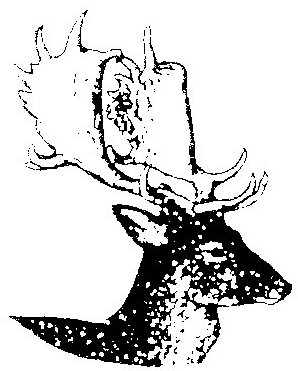 BERKSWICH PARISH COUNCILMinutes of Berkswich Parish Council Meeting held on Tuesday 16 December 2021 at 7.00 pm at Walton Village HallPresent:	Cllr Graham Kilford, Cllr Alan Taylor, Cllr Caroline Pearson, Cllr Tim LukerIn attendance: Mrs Sue Fullwood as ClerkAs Cllr Francis and Cllr M Millichap were not present, Cllr Graham Kilford was nominated to be Chair by Cllr Pearson, seconded by Cllr Luker.  Cllr Kilford welcomed everyone to the meeting.Public QuestionsNo members of the public were in attendance.Agenda21/180	To note apologies for absence	Apologies were received from Cllr Sue Francis (Chair), Cllr Malcolm Millichap (Vice Chair), Cllr Ann Millichap, Cllr Margaret Crossland, Cllr Mike Pascoe and Cllr Ben Rowell.21/181 	To record Declarations of Interest regarding items on the agenda	None.21/182	Financial Matters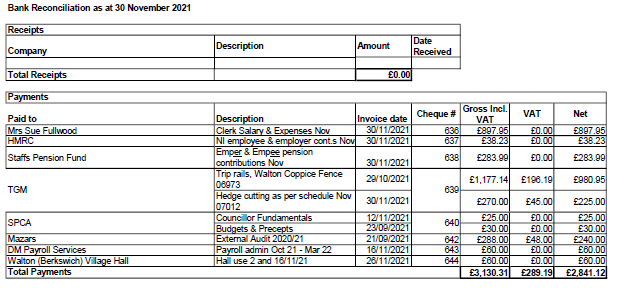 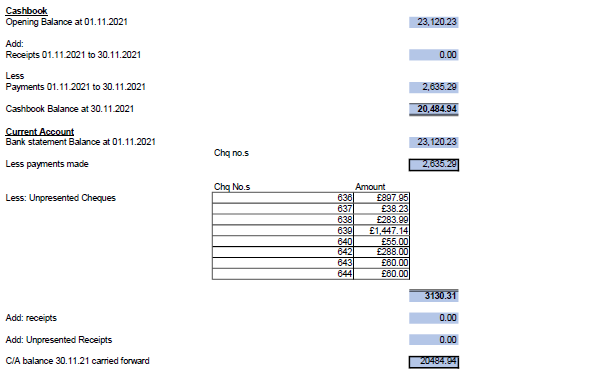 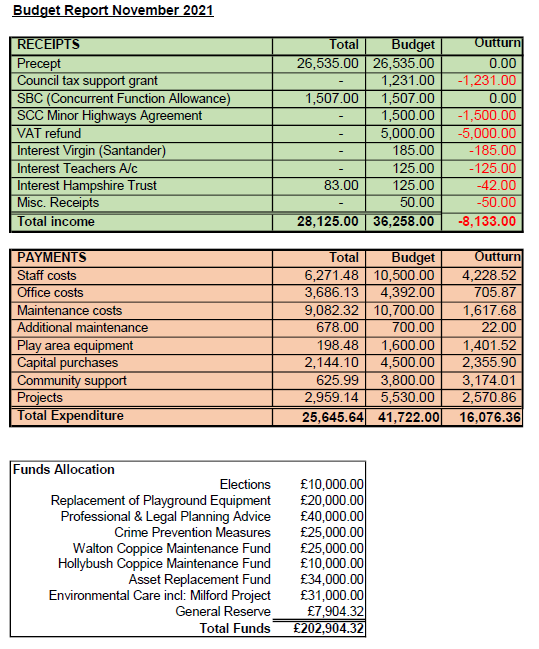 Resolved: The bank reconciliation, expenditure and budget report were agreed as accurate and approved.  21/183	Items for the agenda for the next meeting scheduled for Tuesday 4 January 2022 	Engine idling on The Rise; Hollybush Playing Fields; review Financial Regulations